         	     Program zgrupowania sportowego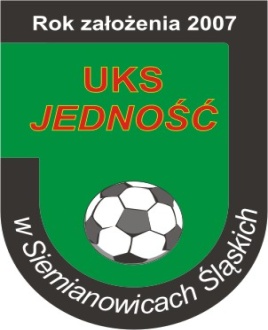       UKS JEDNOŚĆ w Siemianowicach Śląskich    w Warszawie w terminie:  23 – 25 październik 2015 rokDzień tygodniaGodzinaTemat zajęćInformacje dodatk.Piątek 23.10.15r.Dzień wyjazdu- 12.00- 13.00- 13.00 – 18.00- 18.00- 18.00 - 20.00 – 20.30- 21.00 – 21.30- 21.30 – 22.00- 22.00 – 22.30- 22.30 – 8.00 - Wyjście na obiad z   uczniami wyjeżdżającymi    na wycieczkę.- Wyjazd do Warszawy- Podróż do Warszawy.- Przyjazd do Parku  Wodnego w Warszawie- Pobyt w  Wodnym Parku - Kolacja - Zakwaterowanie- Podsumowanie pierwszego   dnia wycieczki, omówienie   zasad BHP na wycieczce.- Toaleta wieczorna- Cisza nocna.- Parking przy Szkole    Podstawowej Nr 8 w   Siemianowicach Śląskich   (Plac Skrzeka i Wójcika).Szkolne Schronisko Młodzieżowe „Syrenka”Warszawa ul. Karolkowa          Sobota 24.10.15r.2 dzień wycieczki- 8.00 - 8.00 – 8.30- 8.30- 9.00 – 9.30- 10.00 – 13.30– 14.00- 15.00 – 19.00- 19.00 – 19.30- 19.30 – 21.00- 21.30 – 22.00- 22.00 – 8.00- Pobudka. - Poranna toaleta.- śniadanie.- Przejazd na stadion    w Rembertowie.- Mecze kontrolne z  Warszawską Akademią  Piłkarską.- Obiad.- Zwiedzanie Warszawy. - Kolacja- Podsumowanie sparingów.  Zabawy integracyjne,  omówienie drugiego dnia  wycieczki.- Toaleta wieczorna- Cisza nocna.Rembertów ul. Strażacka 121Niedziela 25.10.15r.3 dzień wycieczki- 8.00 - 8.00 – 8.30- 8.30- 9.00 - 9.30 - 9.30 - 12.30– 13.30 – 15.30- 16.00 – 16.30- 17.00 – 17.30- 18.00 – 20.00- 20.00 – 00.30- Pobudka. - Poranna toaleta.- śniadanie- Przejazd na stadion - Mecze kontrolne z Agape  Białołęka.- Zwiedzanie Warszawy.- Obiad.- Przejazd pod stadion Legii  Warszawa.- Mecz Ekstraklasy Polskiej   Legia Warszawa – Lech   Poznań.- Powrót do Siemianowic    Śląskich.Parking przy Szkole Podstawowej Nr 8 w Siemianowicach Śląskich (Plac Skrzeka i Wójcika).